Приложение к исх. от 13.03.2018 №6ОСТОРОЖНО - ВЕСЕННИЙ ЛЕД!Весенний лед таит смертельную опасность для тех, кто не соблюдает меры предосторожности. Ежегодно, в марте - апреле, количество происшествий на водоемах растет. И хотя государственные инспектора Государственной инспекции по маломерным судам Министерства Российской Федерации по делам гражданской обороны, чрезвычайным ситуациям и ликвидации последствий стихийных бедствий по Алтайскому краю предупреждают об опасности, для заядлых рыбаков охота по-прежнему пуще неволи, а точнее - жизни.Весенняя погода переменчива, и никто не может предсказать, как поведет себя лед на разных водоемах края. Следует помнить, что если температура воздуха выше 0 градусов держится более трех дней, то прочность льда снижается на 25%.Весной лед наиболее опасен в местах быстрого течения, бьющих ключей, вблизи вмерзших деревьев, в районах произрастания водной растительности. Вскоре после первых оттепелей он станет опасным у берегов, где снег сходит быстрее и теплые талые воды устремляются в водоемы.Особенно много хлопот доставляют рыбаки-любители. Некоторые выезжают на лёд на автотранспорте, а это порой заканчивается трагически.Следует помнить, что выезд автотранспорта на лед запрещен, а к нарушителям могут применяться штрафные санкции, исключение составляют действующие ледовые переправы.А выяснение, насколько готовы рыбаки к предстоящим ледовым переменам, привело к неожиданному результату - ничего «фанаты зимних окуней» не боятся, прочность льда умеют определять на глаз, а в случае беды надеются на помощь друзей, сидящих у соседних лунок.Не в меру азартным рыбакам, выходящим на лед вопреки всем предупреждениям и прогнозам, государственные инспектора Государственной инспекции по маломерным судам Министерства Российской Федерации по делам гражданской обороны, чрезвычайным ситуациям и ликвидации последствий стихийных бедствий по Алтайскому краю советуют не сверлить лунки слишком близко друг от друга, потому что это ослабляет лед. Не лишней на рыбалке будет и веревка длинной 15-20 метров с петлей на конце, чтобы тонущий которому бросят такую веревку смог надеть ее через голову под руки. Второй конец веревки соответственно будет в руках спасателя. А выбираться из воды советуют так: не наваливаться всем телом на кромку льда, а опереться локтями о лед и перевести тело в горизонтальное положение. Вслед за этим вытащить на лед одну ногу, поворотом корпуса вытащить вторую и сразу же выкатиться на лед, ни в коем случае не вставать, а перекатится подальше от опасного места.Также обращаемся к родителям - следите за тем, где проводят свободное время ваши дети. Оставаясь без присмотра взрослых, не зная мер безопасности, так как чувство опасности у ребенка слабее любопытства, их как магнитом потянет к речкам и озерам за новыми развлечениями и играми. Опасность таит не только лёд. Весной лучше держаться подальше от обрывистых берегов, которые размываются водой и часто обваливаются. Ни в коем случае не допускайте этого, так как помочь избежать трагедии могут в первую очередь родители, если объяснят своим чадам, к чему приводят игры у водоёмов. Вода - нешуточная стихия круглый год, а весной, исходящая от нее опасность увеличивается многократно.Отдел ГО, ЧС и MP Администрации района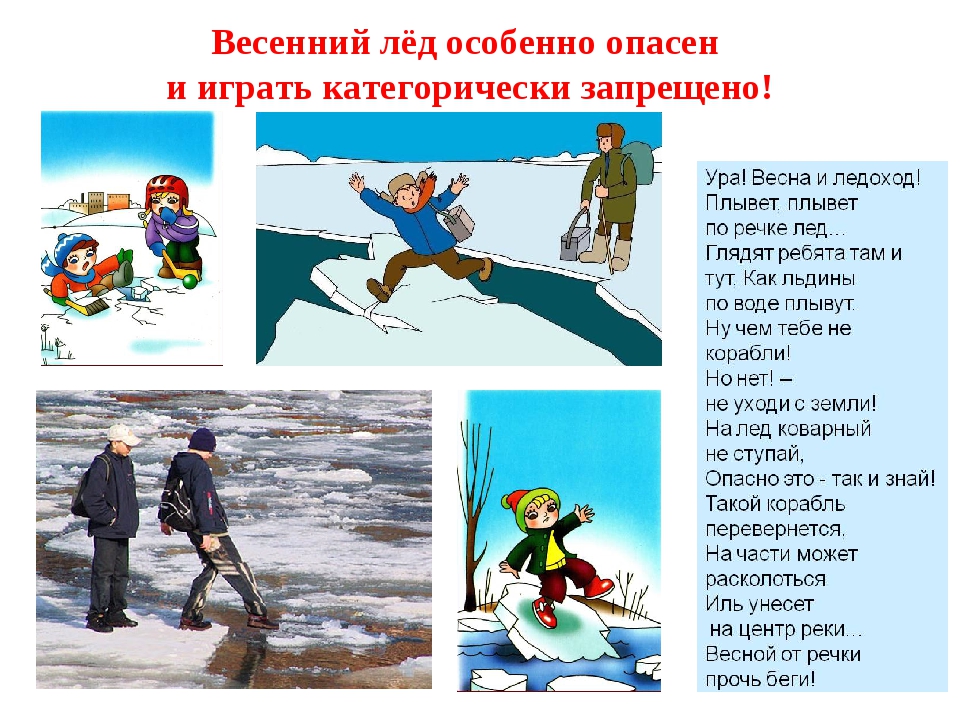 